Scheda di partecipazioneNome…………………………………………………………….Cognome………………………………………………………nato/a  il ……………………..a ……………………………………………………………………………………………………residente in Via/Piazza………………………………..………………………………. n° ……… CAP ………………Città ………………………………………… prov ………..tel …………………………. cell …………………………….e-mail …………………………………………………………..La partecipazione al premio implica la piena e incondizionata accettazione del regolamento.        Firma …………………………………………………Spedire a:Aeneas Onlus - Premio Nazionale di Poesia “Diana Nemorensis”c/o Clarita Ruega,Via degli Olmi, 6 -  00074 Nemi (RM)oppure a:aeneas_nemi@libero.itPer info e contattiMAIL: aeneas_nemi@libero.itFACEBOOK: Aeneas NemiBLOG: blog.libero.it/AENEASCell  +39 339 180 2042… volgiamo lo sguardo nella conca profonda del lago che si fonde e scompare rapidamente nell’ombra della sera. Ben poco è cambiato questo luogo da quando Diana riceveva l’omaggio dei suoi fedeli nel bosco sacro. Il tempio della dea silvana è scomparso, è vero; il re del bosco non monta più la guardia al ramo d’oro, ma i boschi di Nemi sono ancora verdi…… la stessa Diana potrebbe ancora indugiare su quel lido deserto, e vagare ancora per quei boschi selvaggi.                                   Da: Il Ramo d’oro di James Frazer 
Far conoscere il territorio di Nemi, la sua poesia e la sua bellezza, anche a chi non ha ancora avuto la possibilità di farlo, è l’intento dell’Associazione Aeneas Onlus.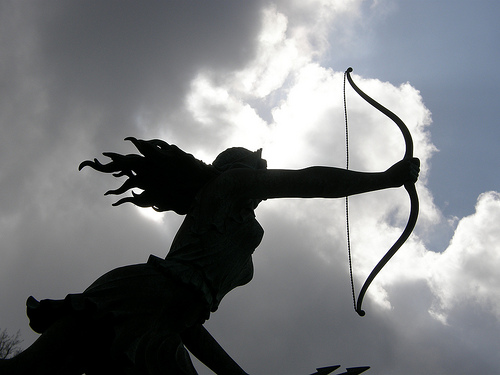 Fontana di Diana, di Luciano Mastrolorenzi, NemiPatrocinio richiesto a :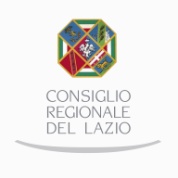 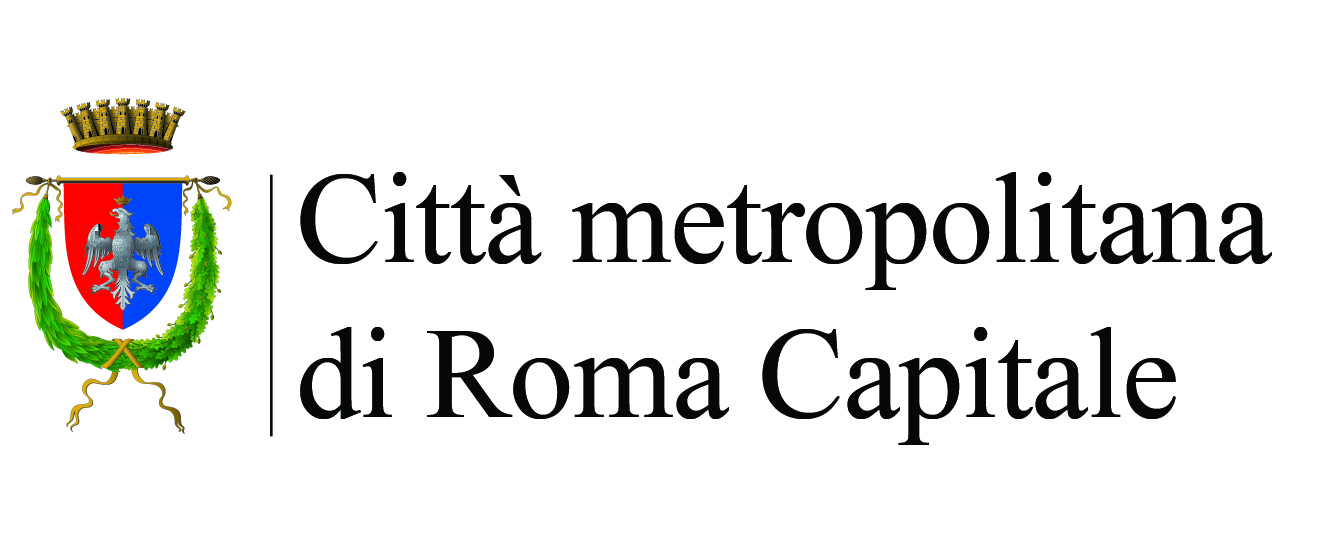 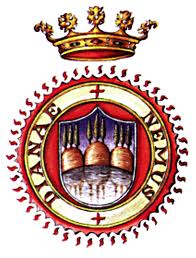 Associazione culturaleAENEAS ONLUSpresentaPremio Nazionale di poesiaDIANA NEMORENSIS7° edizione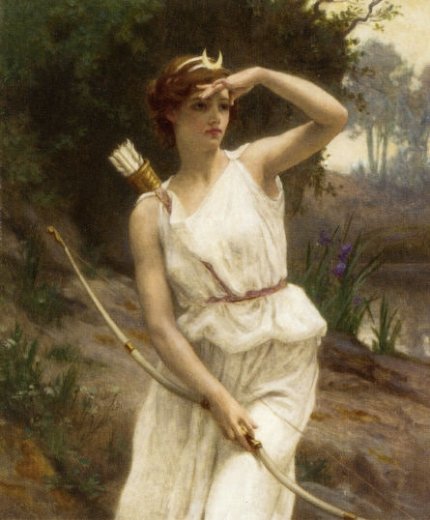 Diana Hunting di Guillaume SeignacREGOLAMENTOLa partecipazione è aperta a tutti gli autori con testi poetici inediti, in lingua italiana. Ogni autore dovrà inviare: 3 poesie ognuna di max 30 versi, ciascuna in 5 copie, di cui una con nome, cognome e firma; la scheda di partecipazione compilata e firmata; la somma di € 15 al seguente indirizzo postale:Aeneas Onlus - Premio Nazionale di Poesia “DIANA NEMORENSIS”c/o Clarita Ruega, Via degli Olmi, 6 – 00074 Nemi (RM)oppure tramite posta elettronica all’indirizzo:aeneas_nemi@libero.itallegando il file con le tre poesie in singola copia, in formato word, la scheda di partecipazione e la ricevuta del bonificoLa scheda di partecipazione è disponibile anche sul profilo Facebook  Aeneas NemiIl termine ultimo per l’invio è il 20/04/2016.La quota di partecipazione è di € 15.00, per la parziale copertura delle spese organizzative, da inviare con:- assegno bancario non trasferibile, intestato a Aeneas Onlus- oppure con bonifico bancario: IBAN    IT69H 01030 39131 0000 6111 8116 intestato ad Aeneas Onlus – Causale:  Premio di poesia  Diana Nemorensis 2016oppure nella busta insieme alle poesie e alla scheda di iscrizione compilata.I testi dovranno essere inediti e liberi da proprietà artistica, letteraria o da altri diritti; non saranno restituiti.Ogni autore è responsabile dell’oggetto delle poesie inviate e si assume ogni responsabilità al riguardo, secondo la vigente normativa in tema di tutela della privacy e della riservatezza. Gli autori,per il fatto stesso di partecipare al concorso, cedono il diritto,agli organizzatori, di pubblicazione delle proprie opere in eventuali antologie del premio,oppure su internet, nei siti dell’associazione Aeneas OnlusAi sensi dell’art. del DLgs 196/2003,i dati personali dei partecipanti saranno utilizzati unicamente ai fini del premio A tutti i poeti sarà rilasciato un attestato di partecipazione al Concorso.La Giuria, presieduta dal Prof. Elio Pecora, poeta e scrittore, sceglierà le poesie premiate. Insieme ad Elio Pecora faranno parte della giuria Paolo Di Paolo e Letizia Leone. Il giudizio della giuria è insindacabile.I vincitori residenti fuori Roma, oltre ai premi sotto indicati, potranno usufruire di un pernottamento  offerto dall’Hotel “Villa Artemis”, e”, dall’albergo ”Lo Specchio di Diana” e di una cenaObbligo di presenza alla cerimonia di premiazione dei vincitori o di una persona di fiducia, pena la decadenza del premio PREMI1° classificato : Premio in denaro pari a € 500,002° classificato : Week end per due persone in una città europea a scelta tra Barcellona, Parigi, Praga o Budapest, offerto dall’Agenzia di Viaggi “Last Minute Tour” di Genzano di Roma(volo+hotel b/b 3 gg 2 nt, da concordare e prenotare entro il 30/06/2016 e da consumare entro il 2016;  sono  esclusi i periodi di alta stagione. Tasse aeroportuali e supplementi a carico del vincitore del concorso. Dettagli da definire presso ADV)3° classificato:Opera Personale, offerta dall’artista Ivana Barscigliè, scultrice e pittriceI vincitori, inoltre, riceveranno una targa offerta dal Comune di Nemi PREMIAZIONE DEI VINCITORINEMI28 maggio 2016 - ore 18:00L’evento si terrà nella Sala Minerva di  Palazzo Ruspoli durante i festeggiamenti per laSAGRA DELLE FRAGOLE28 maggio – 5 giugno 2016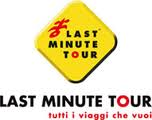 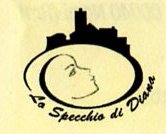 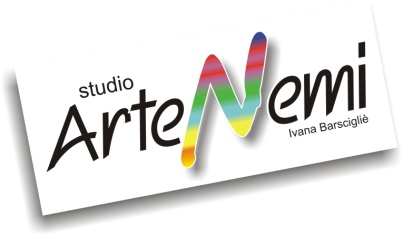 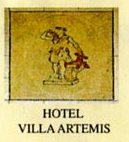 